FICHE 1Fiche à destination des enseignants1S 5INTERACTION LUMIERE- MATIEREFICHE 2Document à distribuer aux élèves1S 5INTERACTION LUMIERE- MATIEREQue nous apprend la lampe à vapeur de mercure ? Document 1Une lampe à vapeur de mercure est une lampe à décharge émettant certaines  radiations lumineuses.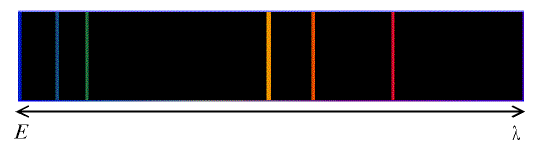 Cette lampe est constituée de deux électrodes placées à l’intérieur d’une ampoule transparente contenant l’élément mercure. En plein régime, la lampe est chaude et les atomes de mercure sont sous forme vapeur. Dans l’état fondamental de l’atome, les électrons occupent les niveaux de plus basses énergies. Un flux d’électrons libres est émis entre les électrodes. Ils entrent en collision avec les atomes de mercure qui sont alors excités.  En fait, l’énergie transférée lors de collisions entre des électrons libres et des électrons des atomes de mercure fait migrer certains d’entre eux vers des niveaux d’énergie supérieurs. Comme l’atome tend toujours à retrouver l’état le plus stable, c’est-à-dire de plus faible énergie, l’électron va rapidement revenir (en une infime fraction de seconde en général) sur un niveau d’énergie inférieur : cette désexcitation spontanée se traduit par l’émission d’une radiation lumineuse qui emporte une énergie totale égale à la différence d’énergie entre le niveau d’énergie de départ et celui d’arrivée.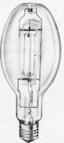 Attribuer à chacun des schémas le titre qui correspond : excitation de l’atome de mercure ;   désexcitation de l’atome de mercure.Attribuer à chacun des schémas la légende qui correspond : émission d’une radiation lumineuse ; absorption d’énergie.Dans un livre de sciences physiques, on trouve l’affirmation suivante: « L’énergie de l’atome de mercure est quantifiée c’est à-dire que l’atome de mercure possède un nombre fini de niveaux d’énergie entre son niveau fondamental d’énergie minimum et un niveau d’énergie maximum. »Mettre en adéquation cette affirmation et le document 1.  Pour cela, choisir les bonnes propositions dans le raisonnement ci-dessous : Le spectre du mercure est un spectre d’émission :continudiscontinucar l’atome de mercure possède un niveau d’énergie minimum et en s’excitant les électrons ont pu :acquérir n’importe quelle valeur d’énergie comprise entre cette énergie minimum et une énergie maximumacquérir que certaines valeurs d’énergie comprise entre cette énergie minimum et une énergie maximumet en se désexcitant, les électrons excités ont pu perdre n’importe quelle quantité d’énergiene perdre que certaines quantités d’énergiedonc  l’atome de mercure a émis que certaines radiations lumineusestoutes les radiations lumineuses d’énergie comprises entre 0 et (Emaximum – Eminimum) Conclusion : (avec le professeur)II- Quelle relation existe-t-il entre la perte d’énergie  ΔE d’un atome se désexcitant et la fréquence  ν de la radiation lumineuse émise ?Une radiation de longueur d’onde λ dans l’air ou dans le vide a une  fréquence ν  tel que : λ = c / ν.  avec λ en mètre ; ν en Hertz et c la célérité de la lumière dans l’air ou le vide c = 3,0×108m.s-1.Diagramme d’énergie d’un atome de mercure :1eV = 1,60×10-19 JPour les 4 passages de l’atome de mercure d’un niveau d’énergie à un autre appelés « transitions électroniques » décrites dans ce diagramme, compléter le tableau ci-dessous :Donnée :  h =6,63×10-34 J.s-1 est une constante appelée constante de Planck. Problème : déterminer la relation existant entre la perte d’énergie en joules lors d’une transition électronique et la fréquence  ν en Hz de la radiation émise. 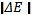 Proposer une exploitation des données du tableau ci-dessus pour répondre à la problématique posée.A l’aide de la recherche précédente, écrire une phrase de conclusion.A quel domaine appartient la radiation produite par la transition de E5 à E0 ? Justifier.IRvisibleUVRXConclusion : (avec le professeur)Comment peut-on décrire une radiation lumineuse ?On considère que toute radiation lumineuse peut être décrite comme une onde et /ou comme une particule appelée photon. Un photon est donc un corpuscule de masse nulle, de charge nulle, qui se déplace à la célérité de la lumière c. L’énergie transportée par un photon est donc E = h ν « Plus la longueur d’onde d’une radiation est importante, plus son énergie est grande ». Cette affirmation est-elle vraie ? Justifier.IV- L’énergie d’absorption est-elle également quantifiée ?Dans une lampe à vapeur de mercure, un moyen d’exciter les atomes de mercure est de provoquer des collisions d’électrons libres avec ces atomes.  Un autre moyen d’exciter des atomes de mercure est de leur envoyer des radiations électromagnétiques donc des photons.Expérience : on envoie sur des atomes de mercure dans leur état fondamental d’énergie minimum E0 des photons d’énergie E.  On considère les niveaux d’énergie du diagramme d’énergie du paragraphe II. 3 cas se présentent:Conclusion :conclusion : (avec le professeur)V- Un élément chimique absorbe les radiations qu’il est capable d’émettreExpliquer en quelques lignes et à l’aide des connaissances acquises dans ce chapitre le titre de ce paragraphe.FICHE 3 Correction. Fiche à destination des enseignants1S 5INTERACTION LUMIERE- MATIEREQue nous apprend la lampe à vapeur de mercure ? schéma A : excitation de l’atome de mercure ;   schéma B : désexcitation de l’atome de mercure.Schéma B : émission d’une radiation lumineuse – schéma A : absorption d’énergie.Le spectre du mercure est un spectre d’émissioncontinudiscontinu car l’atome de mercure possède un niveau d’énergie minimum et en s’excitant les électrons ont pu :acquérir n’importe quelle valeur d’énergie comprise entre cette énergie minimum et une énergie maximumacquérir que certaines valeurs d’énergie comprise entre cette énergie minimum et une énergie maximumet en se désexcitant, les électrons excités ont pu perdre n’importe quelle quantité d’énergiene perdre que certaines quantités d’énergiedonc  l’atome de mercure a émis que certaines radiations lumineusestoutes les radiations lumineuses d’énergie comprises entre 0 et (Emaximum – Efminimum) conclusion : l’énergie d’un atome est quantifiée. Elle ne peut prendre que certaines valeurs, appelées niveaux d’énergie. Quelle relation existe-t-il entre la perte d’énergie  ΔE d’un atome se désexcitant et la fréquence  ν de la radiation lumineuse émise ?1-Donnée :  h =6,63×10-34 J.s-1 une constante appelée constante de Planck. Problème : déterminer la relation existant entre la perte d’énergie en J lors d’une transition électronique et la fréquence  ν en Hz. Proposer une méthode qui exploite les données du tableau ci-dessus pour répondre à la problématique posée.calculer ν = c/ λ ; comparer pour ces différentes transitions le rapport ou le produit entre ΔE et   ν . Aboutir à la relation   = h ν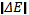 A quel domaine appartient la radiation produite par la transition de E5 à E0 ? Justifier.λ = h×c/(E5-E0)        λ = 6,63×10-34×3,0×108/((-0,90+10,40)×1,60×10-19) = 1,3×10-7 m  donc environ 130 nm Cette radiation appartient donc au domaine des UV.conclusion : un atome se désexcitant donc perdant une quantité d’énergie ΔE ne peut émettre que certaines radiations électromagnétique de fréquence ν  et de longueur d’onde λ  dans le vide ou dans l’air  tel que ΔE= h ν = h×c / λ.   (préciser les unités) avec  h =6,63×10-34 J.s-1 une constante appelée constante de Planck et c la célérité de la lumière dans l’air ou le vide c = 3,0×108m.s-1Une radiation lumineuse transporte donc l’énergie E = hc / λ= h ν   dans le vide ou dans l’airComment peut-on décrire une radiation lumineuse ? « Plus la longueur d’onde d’une radiation est importante, plus son énergie est grande » : est-ce vrai ? Justifier.Faux car plus la longueur d’onde λ est élevée plus la fréquence ν = c/ λ est petite et donc plus E = h ν   est petite.IV- L’énergie d’absorption est-elle également quantifiée ?conclusion :conclusion : Un atome n’absorbe que les photons dont l’énergie h ν lui permet de passer exactement à l’un de ses niveaux d’énergie supérieure.Les échanges d’énergie entre le rayonnement et l’atome sont donc quantifiés.Type d'activitéActivité-cours.Activité-cours.Notions et contenusInteraction lumière-matière : émission et absorption.Quantification des niveaux d’énergie de la matière.Modèle corpusculaire de la lumière : le photon. Energie d’un photon.Relation  ΔE=h νCompétences attenduesInterpréter les échanges d’énergie entre la lumière et la matière à l’aide du modèle corpusculaire de la lumière.Connaître les relations λ = c / ν et ΔE=h ν et les utiliser pour exploiter un diagramme de niveaux d’énergie.Socle commun de connaissances et de compétencesManifester sa compréhension de textes documentaires.Extraire d’un document les informations utiles.Calculer, utiliser une formule.Travailler en autonomie.Socle commun de connaissances et de compétencesManifester sa compréhension de textes documentaires.Extraire d’un document les informations utiles.Calculer, utiliser une formule.Travailler en autonomie.Commentaires sur l’activité  proposéeCette activité illustre la partie   OBSERVERet le sous thème Sources de lumière coloréeen classe de première S.Cette activité illustre la partie   OBSERVERet le sous thème Sources de lumière coloréeen classe de première S.Conditions de mise en œuvre Classe entière.Alternance d’activité en autonomie et de mise au point effectuée par l’ensemble de la classe avec le professeur.Déroulement : paragraphe I en autonomie puis conclusion écrite par l’ensemble classe-professeur.Paragraphe II : recherche individuelle ou par groupe de 3 puis conclusion écrite par l’ensemble classe-professeur.Paragraphe III- IV en autonomie puis conclusion écrite par l’ensemble classe-professeur.Paragraphe V : en autonomie.Classe entière.Alternance d’activité en autonomie et de mise au point effectuée par l’ensemble de la classe avec le professeur.Déroulement : paragraphe I en autonomie puis conclusion écrite par l’ensemble classe-professeur.Paragraphe II : recherche individuelle ou par groupe de 3 puis conclusion écrite par l’ensemble classe-professeur.Paragraphe III- IV en autonomie puis conclusion écrite par l’ensemble classe-professeur.Paragraphe V : en autonomie.Pré requisSavoir que la longueur d’onde caractérise dans l’air et dans le vide une radiation monochromatique.Savoir qu’une radiation monochromatique est aussi caractérisée par sa fréquence.Connaître les limites en longueur d’onde dans le vide du domaine visible et situer les rayonnements infrarouges et ultraviolets.Savoir que la longueur d’onde caractérise dans l’air et dans le vide une radiation monochromatique.Savoir qu’une radiation monochromatique est aussi caractérisée par sa fréquence.Connaître les limites en longueur d’onde dans le vide du domaine visible et situer les rayonnements infrarouges et ultraviolets.Transition électronique du niveau E … à E……. en eVen Jλ  émise en mCas 1Cas 2Cas 3E < (E1-E0)E = E1 – E0E2-E0>E > E1- E0Observation Atome non excitéAtome excitéAtome non excitéVrai ou fauxJustification en précisant le ou les cas sur le(s)quel(s) on s’appuieplusieurs photons ensemble peuvent céder la somme de leur énergieun photon ne peut céder que la totalité de son énergieun photon ne peut pas céder une partie de son énergieun photon est une particule insécableun photon peut céder une partie de son énergie et repartir avec le surplus d’énergieTransition électronique du niveau … à ……. en eVen Jλ  émise en mE3 à E11,802,88×10-196,87×10-7E5 à E32,804,48×10-194,44×10-7E1 à E04,907,84×10-192,53×10-7E4 à E22,283,65×10-195,47×10-7Cas 1Cas 2Cas 3E < (E1-E0)E = E1 – E0E2-E0> E > E1- E0Observation Atome non excitéAtome excitéAtome non excitéVrai ou fauxJustification en précisant le ou les cas sur le(s)quel(s) on s’appuieplusieurs photons ensemble peuvent céder la somme de leur énergiefauxCas 1un photon ne peut céder que la totalité de son énergieVraiCas 1,2,3un photon ne peut pas céder une partie de son énergievraiCas 3un photon est une particule insécablevraiCas 3.un photon peut céder une partie de son énergie et repartir avec le surplus d’énergiefauxCas 3